Настройки для записи с ЕПГУ на углубленную диспансеризациюСоздание персоналаНастройки → Настройка персонала – правой кнопкой мыши (ПКМ) → ДобавитьНеобходимо создать врача с Фамилией «Кабинет» Именем «Профилактики» Отчеством «(Углубленная Диспансеризация)». Должность должна быть «Диспансеризация, профосмотр», специальность «Диспансеризация, профосмотр» (Рис. 1). Врачу необходимо заполнить поле СНИЛС, иначе не будет выводится на портале ЕПГУ.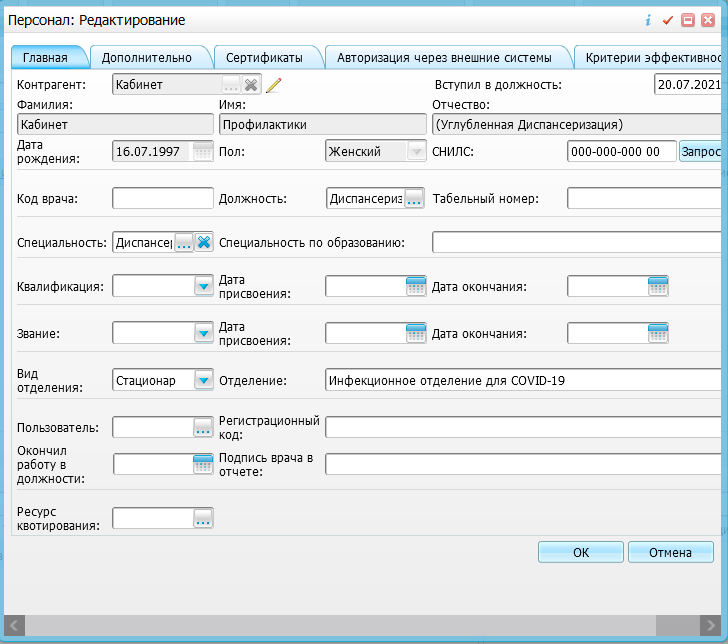 Рисунок 12. Создание кабинета Настройки → Настройка структуры ЛПУ → Отделения и кабинеты Необходимо создать кабинет для записи на Диспансеризацию «Кабинет: Углубленная диспансеризация». Добавляем в этот кабинет врача. Добавление услуги Словари → Услуги → Общие услуги и услуги нашего ЛПУ – найти «Профилактический прием (осмотр, консультация) врача-терапевта» (B04.047.002) - добавить её в услуги вашей медицинской организации.Услуги должны быть добавлены к врачам и доступны для оказания в нужном кабинете.Для добавления услуги на врача переходим в пункт меню «Настройки → Настройка персонала».   Для добавления услуги на кабинет переходим в пункт меню «Настройки → Настройка структуры ЛПУ → Кабинеты и отделения» (Рис. 2).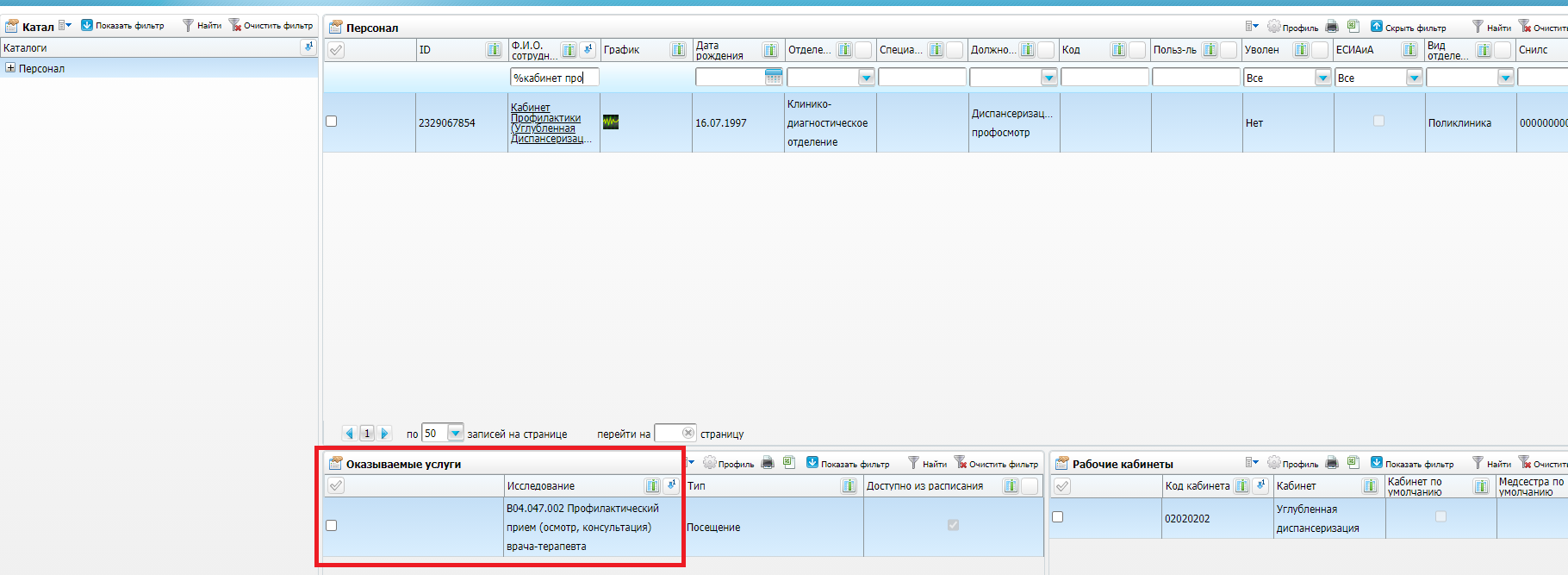 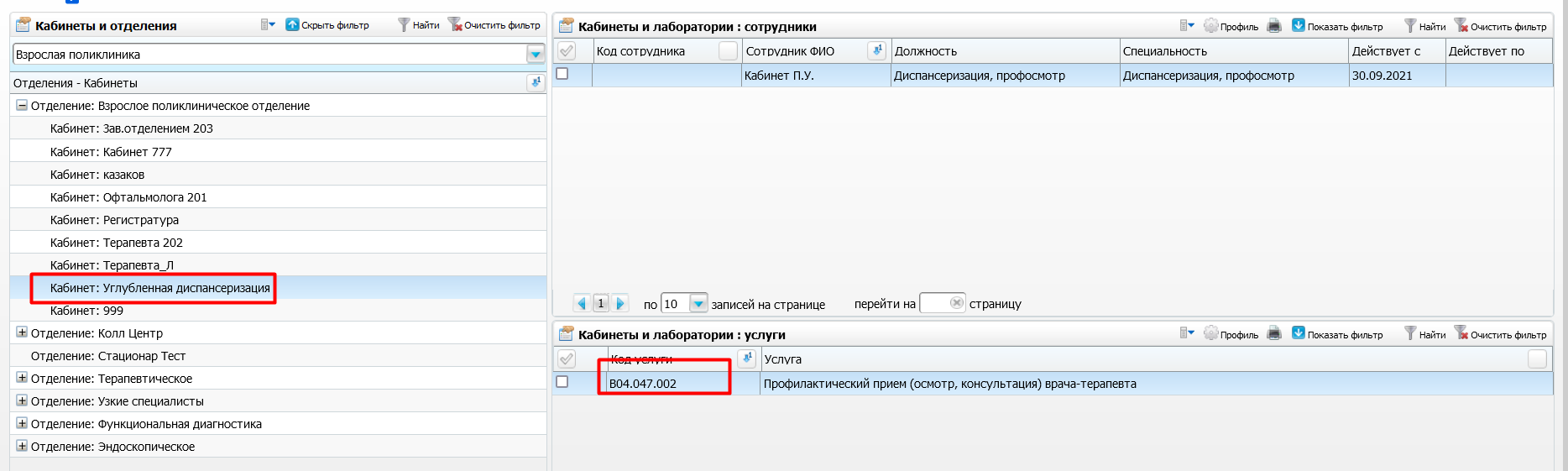 Рисунок 2Настройка интервала Для настройки интервала необходимо перейти в пункт меню «Настройки → Настройка графиков работы → Интервалы графиков» (Рис. 3). В интервал «ОМС Интернет» требуется добавить внешнюю систему «er_portal/ER».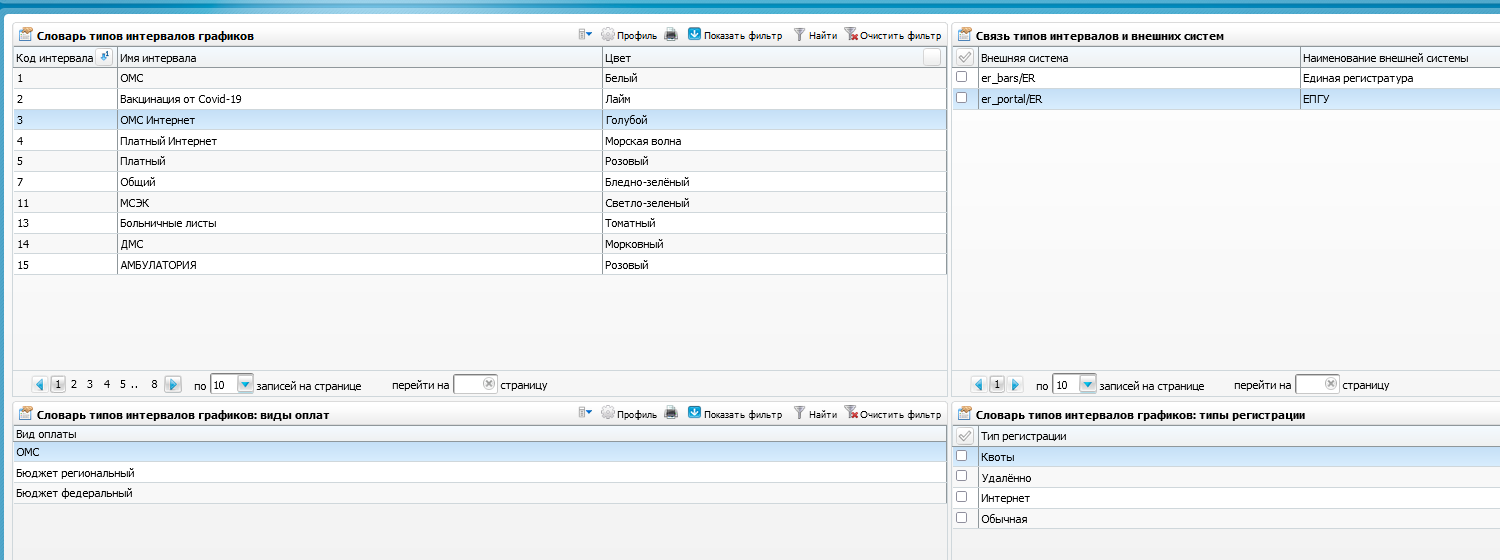 Рисунок 3Настройки ЕР, концентратораВ пункте меню «Настройки → Настройки ЕР, концентратора → Настройки ЛПУ для ЕР, концентратора» необходимо заполнить информацию об адресе и телефоне в гриде «Настройки ЛПУ для ЕР/КУ ФЭР» и «Настройки подразделения для ЕР/КУ ФЭР» Назначение графиковДля настройки графиков переходим в пункт меню «Настройки → Настройка графиков работы → Назначение графиков».  Добавить врачу график с типом интервала «ОМС Интернет» и с   возможностью записи через ЕР (ПКМ "Разрешить запись из ЕР").В настройках записи через ЕР указать услугу по умолчанию «B04.047.002».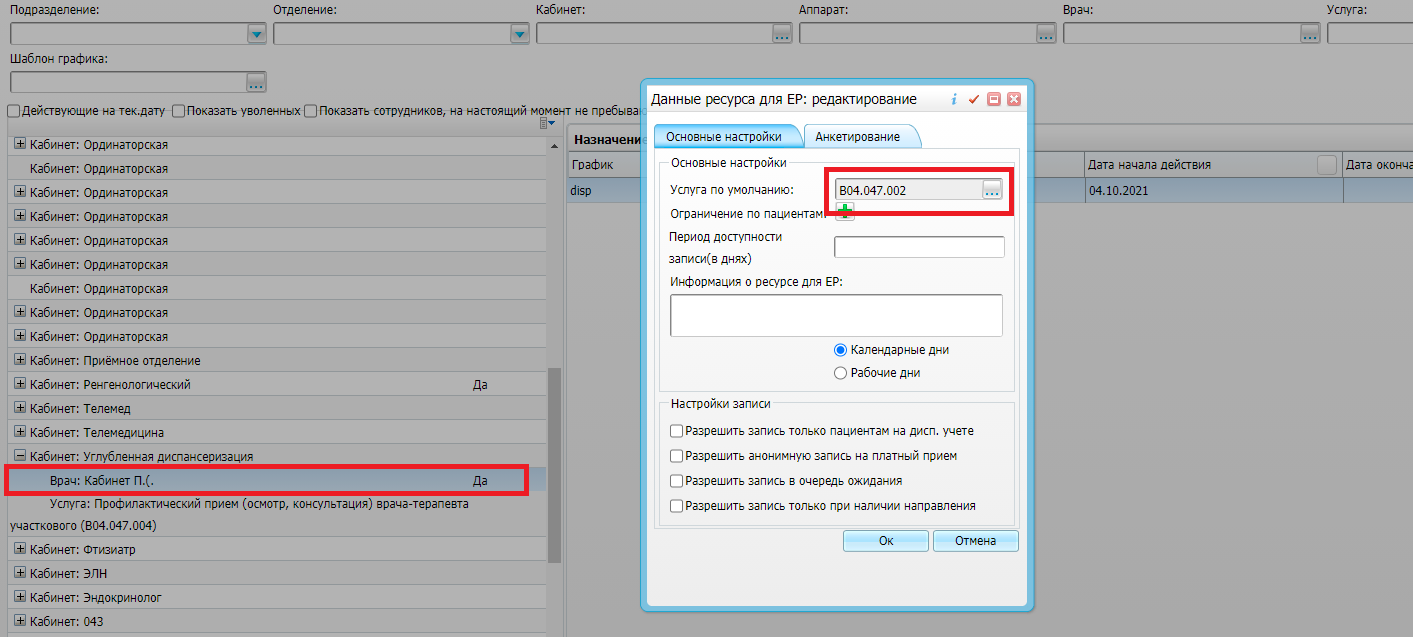 